КРУЖКОВАЯ РАБОТАв МКОУ «Журавлихинская СОШ»2013 – 2014 учебный годДети «группы риска»:Лобода Святослав – 6 класс (на учёте в КДН)Лобода Анатолий – 7 класс  (на учёте в КДН)Чернов Максим – 9 класс ( на внутришкольном учёте)Дубровина Татьяна – 9 класс (надобное обучение по программе 8 вида,  на учёте в ОМВД)                                                   Директор МКОУ «Журавлихинская СОШ»______________________ (Коптелов Б.Я.)Заместитель директора по воспитательной работе: ___________________ (Мартынова Т.Ф.)ВНЕУРОЧНАЯ  ДЕЯТЕЛЬНОСТЬ в МКОУ «Журавлихинская СОШ»2013 –2014 уч. годС 2011 года в школе ведётся работа по внеурочной деятельности (ФГОС) 1-й, 2-й, 3-й классы. Учащиеся занимаются в кружках по 5  направлениям.  Внеурочная деятельность  (1 класс)Руководитель: Винокурова Татьяна БорисовнаВнеурочная деятельность (2-й класс)Руководитель: Емшина Валентина ГеорговнаВнеурочная деятельность (3-й класс)Руководитель: Емшина Надежда Прокопьевна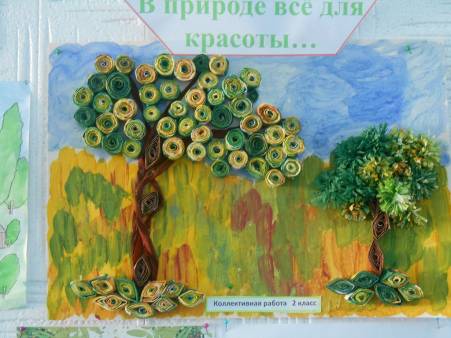 Коллективная работа 2 класса для участия в конкурсе «Что такое красота».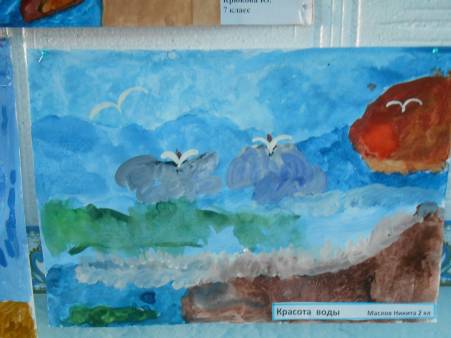 Рисунок выполнил Маслов Никита (2 класс)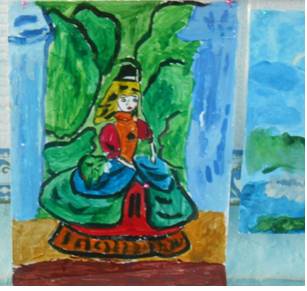 Рисунок выполнила Конышева Катя (2 класс)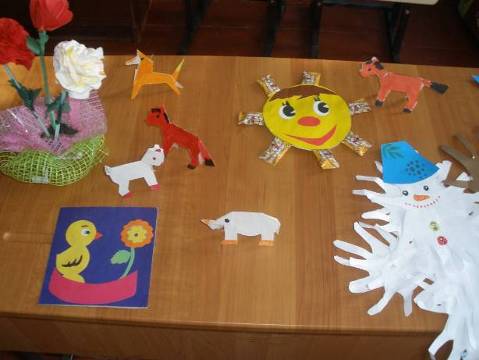 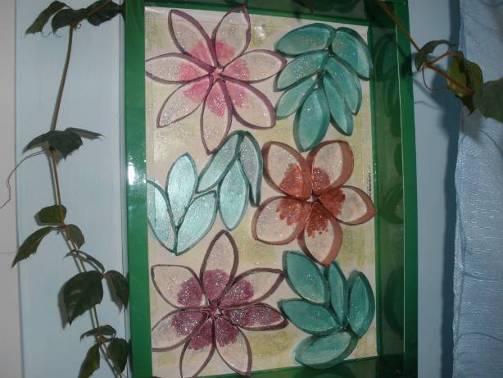 №Список кружковРежим работыСведения о руководителе кружкаКоличество занимающихся в кружкеДети «группы риска»1.Спортивные кружки /бесплатные/:«Шахматы. Шашки» 2 часа«Лыжная подготовка»2 часа«Настольный теннис»2 часасреда 17.00 – 19.00пятница 17.00 – 19.00 вторник17.00 – 19.00Анищенко Алексей ВладимировичУчитель физкультурыI квалифик. категория12 чел.13 чел.12 чел.+++2.«Занимательная математика» /бесплатный/ 2 часаЧетверг16.00 – 18.00Щеголькова Ольга МихайловнаУчитель математикиI квалифик. Категория11 чел.+3.Краеведческий кружок:«Наш Алтай» /бесплатный/ 1 часПонедельник16.00 – 17.00Вагапова Александра ИгоревнаУчитель географии10 чел.+4.Кружки художественного творчества  /бесплатные/:«Рукоделие» 2 часа«Хозяюшка»2 часа«Библиотечное дело»2 часапятница 15.00 – 17.00среда 15.00 – 17.00 вторник 15.00 – 17.00Сивцова Лариса АнатольевнаУчитель ИЗОI квалифик. категория10 чел.11 чел.10 чел.++НАПРАВЛЕНИЕГДЕ РЕАЛИЗУЕТСЯВНЕУРОЧНАЯ ДЕЯТЕЛЬНОСТЬВНЕУРОЧНАЯ ДЕЯТЕЛЬНОСТЬКРУЖКИКОЛ-ВО ЧЕЛ, %1. Спортивно-оздоровительноеМКОУ «Журавлихинская СОШ»«Здоровейка»5 чел.63 %2.ОбщеинтеллектуальноеМКОУ «Журавлихинская СОШ»«Юный эколог»8 чел.100 %3.Духовно-нравственноеМКОУ «Журавлихинская СОШ»«Маленькие Россияне»8 чел. 100 %4.ОбщекультурноеМКОУ «Журавлихинская СОШ»«Путешествие по стране этикета»8 чел.100 %5.Социально-ориентированноеМКОУ «Журавлихинская СОШ»«Волшебные пальчики»7 чел.88 %НАПРАВЛЕНИЕГДЕ РЕАЛИЗУЕТСЯВНЕУРОЧНАЯ ДЕЯТЕЛЬНОСТЬВНЕУРОЧНАЯ ДЕЯТЕЛЬНОСТЬКРУЖКИКОЛ-ВО ЧЕЛ, %1.Спортивно-оздоровительноеМКОУ «Журавлихинская СОШ»«Первые шаги к здоровью»4 чел.45 %2.ОбщеинтеллектуальноеМКОУ «Журавлихинская СОШ»«Юный эколог»4 чел.45 %3.Духовно-нравственноеМКОУ «Журавлихинская СОШ»«Маленькие Россияне»4 чел. 45 %4.ОбщекультурноеМКОУ «Журавлихинская СОШ»«Путешествие по стране этикета»5 чел.56 %5. Социально-ориентированноеМКОУ «Журавлихинская СОШ»«Волшебные пальчики»5 чел.56 %НАПРАВЛЕНИЕГДЕ РЕАЛИЗУЕТСЯВНЕУРОЧНАЯ ДЕЯТЕЛЬНОСТЬВНЕУРОЧНАЯ ДЕЯТЕЛЬНОСТЬКРУЖКИКОЛ-ВО ЧЕЛ, %1.Спортивно-оздоровительноеМКОУ «Журавлихинская СОШ»«Здоровячок»6 чел.60 %2.ОбщеинтеллектуальноеМКОУ «Журавлихинская СОШ»«Карусель»8 чел.80 %3.Духовно-нравственноеМКОУ «Журавлихинская СОШ»«Земля – наш дом»4 чел. 40 %4.ОбщекультурноеМКОУ «Журавлихинская СОШ»«Страна этикета»7 чел.70 %5.Социально-ориентированноеМКОУ «Журавлихинская СОШ»«Умелые ручки»4 чел.40 %